OBJETIVOS:   CAPACIDAD: Razonamiento lógico         ACTITUD: Autonomía   VALOR: Libertad                                             DESTREZAS: Determinar, construir y descomponer.
CONTENIDOS: Números primos y compuestos                 Unidad I: Números CORREO DE CONSULTA:  profenaseya@gmail.com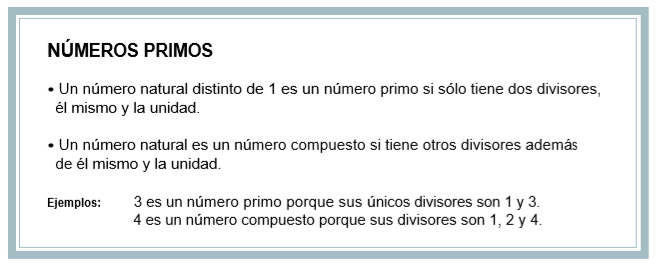 I.- Determinar los divisores de los siguientes números y después completa la tabla marcando con una x si el número es compuesto o primo. Guíate por el ejemplo, con autonomía. • Divisores de 2 =   1, 2 • Divisores de 6 =• Divisores de 7 =• Divisores de 8 =• Divisores de 9 =• Divisores de 10 =• Divisores de 13 =• Divisores de 17 =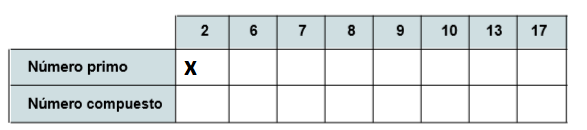 II.- Construir la tabla de los números primos menores que 100.Para ello, sigue estos pasos: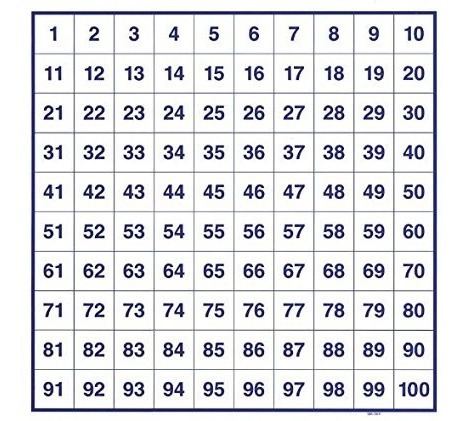 1. A partir del 2, tacha los múltiplos de 2. 2. A partir del 3, tacha los múltiplos de 3.3. A partir del 5, tacha los múltiplos de 5.4. A partir del 7, tacha los múltiplos de 7.5. A partir del 11, tacha los múltiplos de 11.• ¿Qué observas al aplicar el paso 5.? • ¿Cuántos números primos hay menores que 100? 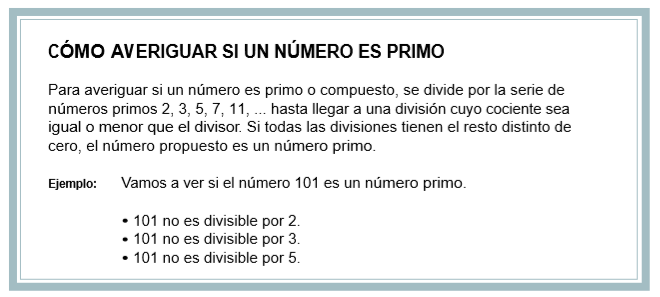 III.- Determinar si los siguientes números son primos o compuestos utilizando los criterios de divisibilidad adjunto en la guía anterior, con autonomía. 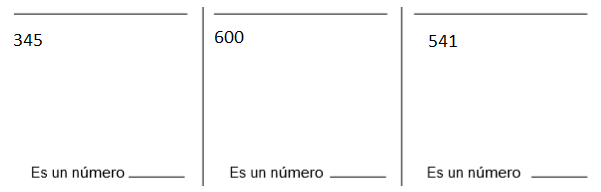 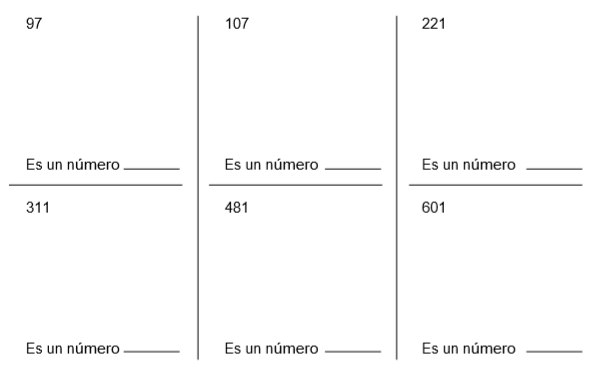 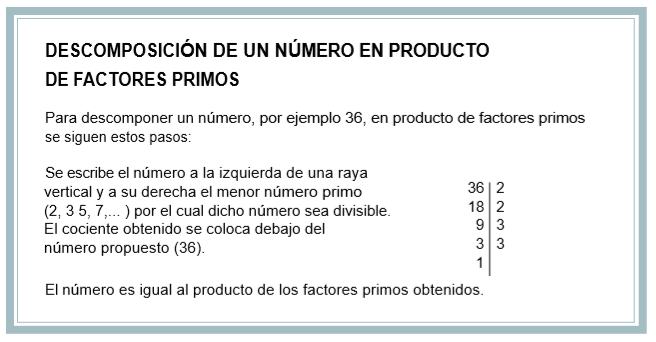 IV.- Descomponer los siguientes números compuestos en producto de factores primos guiándose por el ejemplo. 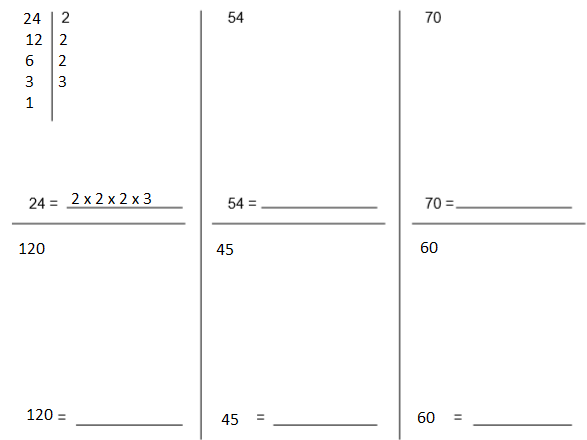 “Con Dios lo puedes todo, sin El, nada. Si algo te resulta demasiado difícil, mira rápidamente a Jesús” (M.PvM.)NombreFecha____/____/2020Curso6º A y B 